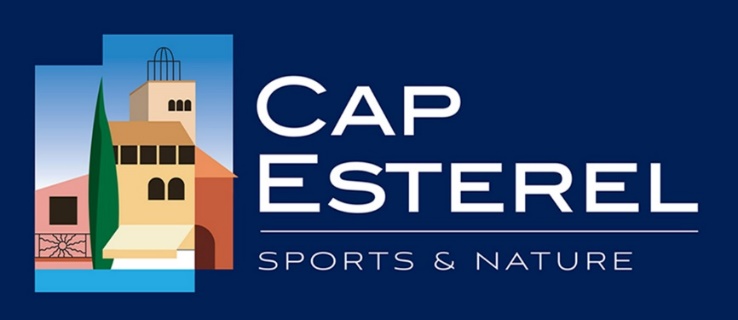 Commande   CARTES BLANCHES PISCINES  2022  À envoyer par mail à : cartespiscines@ascape.me  ou à l’adresse : ASCAPE - BP 11 - 83530 AGAYMonsieur, Madame : _ _ _ _ _ _ _ _ _ _ _ _ _ _ _ _ _ _ _ _ _ _ _ _ _ _ _ _ _ _ _ _ _ _ _ _atteste sur l’honneur être propriétaire de l’appartement suivant :Copropriété : _ _ _ _ _ _ _ _ _ _ _(nomination juridique du bâtiment se trouvant 	sur votre relevé de charges)Bâtiment : _ _ _ _ _ _ _ _ _ _ _ _ _(lettre et chiffre indiqués sur les murs du bâtiment)Appartement N° : _ _ _ _ _ _ _ _ _ (numéro sur la porte)Type : _ _ _ _ _ _ _ _ _ _ _ _ _ _ _ (indiquer le nombre de couchages : 4-5, 6-7 ou 9)Syndic : _ _ _ _ _ _ _ _ _ _ _ _ _ _ (inscrire le nom de votre syndic)Téléphone et mail : ------------------(si nous avons besoin de vous contacter)     et  souhaite acheter les cartes BLANCHES correspondant à mon appartement :                                                      soit : _ _ _ _ _ cartes pour un total de : _ _ _ _ _ _ _ _ _ _ €Préciser ci-dessous votre mode de règlement en rayant la mention inutile :-  je joins le règlement par chèque à mon courrier -  j’envoie la commande par mail et procède au règlement par virement :IBAN : FR76 3000 3042 0200 0500 2885 064     BIC : SOGEFRPPLe :  _ _ _ _ _ _ _ _ _ _ _ _ _ _ _ _ _                                            Signature :                      Cartes BLANCHES4 – 5 couchages600 €6 – 7 couchages800 €      9 couchages950 €